Application to Change Entity Name for a:Solicitud para un Cambio de Nombre de Entidad de una:Esta solicitud no aplica a ninguna otra licencia o permiso. Para que el Liquor and Cannabis Board apruebe esta solicitud, primero se debe registrar el cambio de nombre de una entidad con el Washington Secretary of State. Puede comunicarse con el Secretary of State llamando al 
360-725-0377.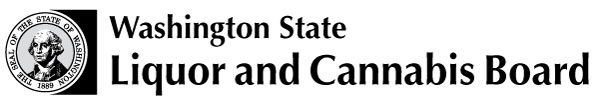 Licensing and Regulation1025 Union Ave SEPO Box 43098Olympia WA 98504-3098N.º de teléfono: (360) 664-1600N.º de fax: (360) 753-2710www.lcb.wa.govSeleccione una de las siguientes:Seleccione una de las siguientes:CorporaciónSociedad de Responsabilidad  Limitada  (LLC) Asociación de Responsabilidad Limitada (LLP) Asociación Limitada (LP)Nombre ComercialSi tiene alguna pregunta, llame a Servicio al Cliente al (360) 664 -1600.Licencia de Bebidas Alcohólicas ActualTipo de Licencia de Bebidas AlcohólicasIdentificación Comercial (UBI#)
Identificación Comercial (UBI#)
Nombre del/de los Licenciatario(s) Nombre del/de los Licenciatario(s) Nombre del/de los Licenciatario(s) Nombre del/de los Licenciatario(s) Dirección de EnvíosDirección de EnvíosDirección de EnvíosTeléfono(     )       Nombre Comercial Actual de la Corporación//LLC/LLP/LPNombre Comercial Actual de la Corporación//LLC/LLP/LPCambio de Nombre Comercial de la Corporación/ LLC/LLP/LPCambio de Nombre Comercial de la Corporación/ LLC/LLP/LPNombre del Licenciatario o de la Persona DesignadaNombre del Licenciatario o de la Persona DesignadaEscriba el Título del Licenciatario o de la Persona Designada [Presidente Corporativo, Vice-Presidente Corporativo, Secretario Corporativo, Tesorero Corporativo, Miembro/Gerente LLC, Socio, Propietario Unico]Escriba el Título del Licenciatario o de la Persona Designada [Presidente Corporativo, Vice-Presidente Corporativo, Secretario Corporativo, Tesorero Corporativo, Miembro/Gerente LLC, Socio, Propietario Unico]Firma del Licenciatario o de la Persona Designada FechaX